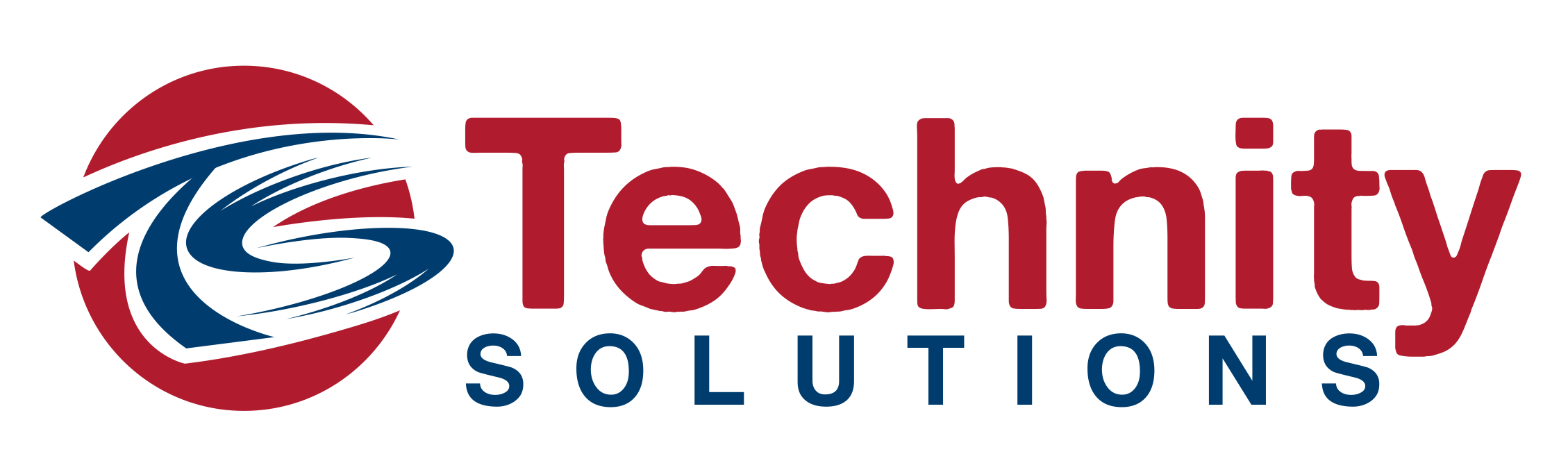 RMA REQUEST FORMIn order to expedite the processing of your RMA number, pleaser fill out this form completely and email to support@tecchnitysolutions.com. Once your RMA request is processed, we will return your form with a Return Merchandise Authorization number via e-mail.NOTE: THE DETAILS PLEASE REFER TO OUR RMA POLCIY AND REPAIR PROCESS.Technity Solutions Inc.  100 West Beaver Creek Road, Unit 13 Richmond Hill, ON Canada L4B 1H4www.technitysolutions.com I +1 (774) 462 0100 I support@technitysolutions.comCompany Name:Telephone:Shipping Address:Fax:Shipping Address:Email:Shipping Address:Claim Date:Contact:Your Ref:Total PCS:RMA#:QTYMODEL NAME/SKU NUMBERINVOICE NUMBERSHIPMENT DATEUNIT PRICEREASON FOR RETURN